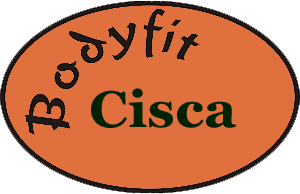 Nieuw		Nieuw		NieuwYOGA VOOR KINDEREN                   Voor kinderen van 7 t/m 11 jaar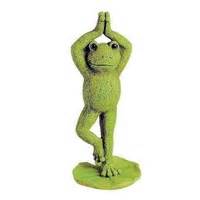 Als je over kinderyoga hoort denk je misschien aan lekker ontspannen.Dat is waar, maar kinderyoga is meer. Kinderyoga is vooral leuk om te doen omdat je met je eigen lichaam bezig bent. We maken kennis met de zonnegroet en de yogahoudingen  door middel van spel en verhalen.  Naast de yoga houdingen oefenen we met ademhalings- en mindfulness oefeningen.Kinderyoga is nooit een wedstrijd, je mag het doen op jouw manier. Kinderyoga helpt je om bijvoorbeeld:							    jezelf te zijn, dat je goed bent zoals je bent			 	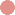     jou zelfvertrouwen te geven					     je spieren soepel en sterk te laten worden, je houding krachtiger te maken    zelfrespect te hebben en respect voor de ander 					    je rustig te leren voelen, goed te ademen     beter te kunnen slapen    stil te zijn en met aandacht te voelen en aanwezig te zijn																	  We starten op woensdag 11 januari 2017  					  Het zijn 8 lessen van :16.30 – 17.15 uur   Bij Oons – koffie en theehuis  Voornweg 1- Nieuw Balinge Voor meer informatie mail: bodyfit@live.nl – bel: 06 216 36 165 www.yogasport-hoogeveen.nl Meld je aan vóór 5 januari – Maximaal 8 kinderen				Wees welkom		Kidsyoga® opleiding afgerond 2016								               																	